Подборка заданий по теме: «Извлечение информации из диаграмм и таблиц, использование и интерпретация данных»1.  В таблице приведены нормативы по бегу на 30 метров для учащихся 9-х классов.Какую отметку получит девочка, пробежавшая эту дистанцию за 5,36 секунды?В ответе укажите номер правильного варианта.1)  Отметка «5».2)  Отметка «4».3)  Отметка «3».4)  Норматив не выполнен.Ответ: 22.  В таблице даны рекомендуемые суточные нормы потребления (в г/сутки) жиров, белков и углеводов детьми от 1 года до 14 лет и взрослыми.Какой вывод о суточном потреблении жиров 8-летним мальчиком можно сделать, если по подсчётам диетолога в среднем за сутки он потребляет 90 г жиров?В ответе укажите номер правильного варианта.1)  Потребление в норме.2)  Потребление выше рекомендуемой нормы.3)  Потребление ниже рекомендуемой нормы.4)  В таблице недостаточно данных.Ответ: 13.  Куриные яйца в зависимости от их массы подразделяют на пять категорий: высшая, отборная, первая, вторая и третья. Используя данные, представленные в таблице, определите, к какой категории относится яйцо, массой 65,8 г.В ответе укажите номер правильного варианта.1)  Высшая2)  Отборная3)  Первая4)  ВтораяОтвет: 24.  В таблице представлены нормативы по технике чтения в 3 классе.Какую отметку получит третьеклассник, прочитавший в апреле 68 слов за минуту?В ответе укажите номер правильного варианта. 1)  «2»2)  «3»3)  «4»4)  «5»Ответ: 15.  В таблице приведены результаты двух полуфинальных забегов на дистанцию 60 м. В финальном забеге 6 участников. Из каждого полуфинала в финал выходят два спортсмена, показавших первый и второй результаты. К ним добавляют еще двух спортсменов, показавших лучшее время среди всех остальных участников полуфиналов.Запишите в ответ номера спортсменов, не попавших в финал.Ответ: 38.6.  В таблице приведены размеры штрафов за превышение максимальной разрешённой скорости, зафиксированное с помощью средств автоматической фиксации, установленных на территории России на 1 января 2013 года.Какой штраф должен заплатить владелец автомобиля, зафиксированная скорость которого составила 175 км/ч на участке дороги с максимальной разрешённой скоростью 110 км/ч?В ответе укажите номер правильного варианта. 1)  100 рублей2)  300 рублей3)  1000 рублей4)  2500 рублейОтвет: 47.  В таблице представлены налоговые ставки на автомобили в Москве с 1 января 2013 года.*л. с.  — лошадиная силаСколько рублей должен заплатить владелец автомобиля мощностью 185 л. с. в качестве налога за один год?В ответе укажите номер правильного варианта.1)  452)  503)  80004)  9250Ответ: 48.  В таблице даны результаты забега мальчиков 8 класса на дистанцию 60 м. Зачет выставляется при условии, что показан результат не хуже 10,5 с.Укажите номера дорожек, по которым бежали мальчики, получившие зачет.В ответе укажите номер правильного варианта.1)  только I2)  только II3)  I, IV4)  II, IIIОтвет: 4Подготовка к контрольной работе по темам: «Представление данных. Описательная статистика» (было дано в качестве ДЗ)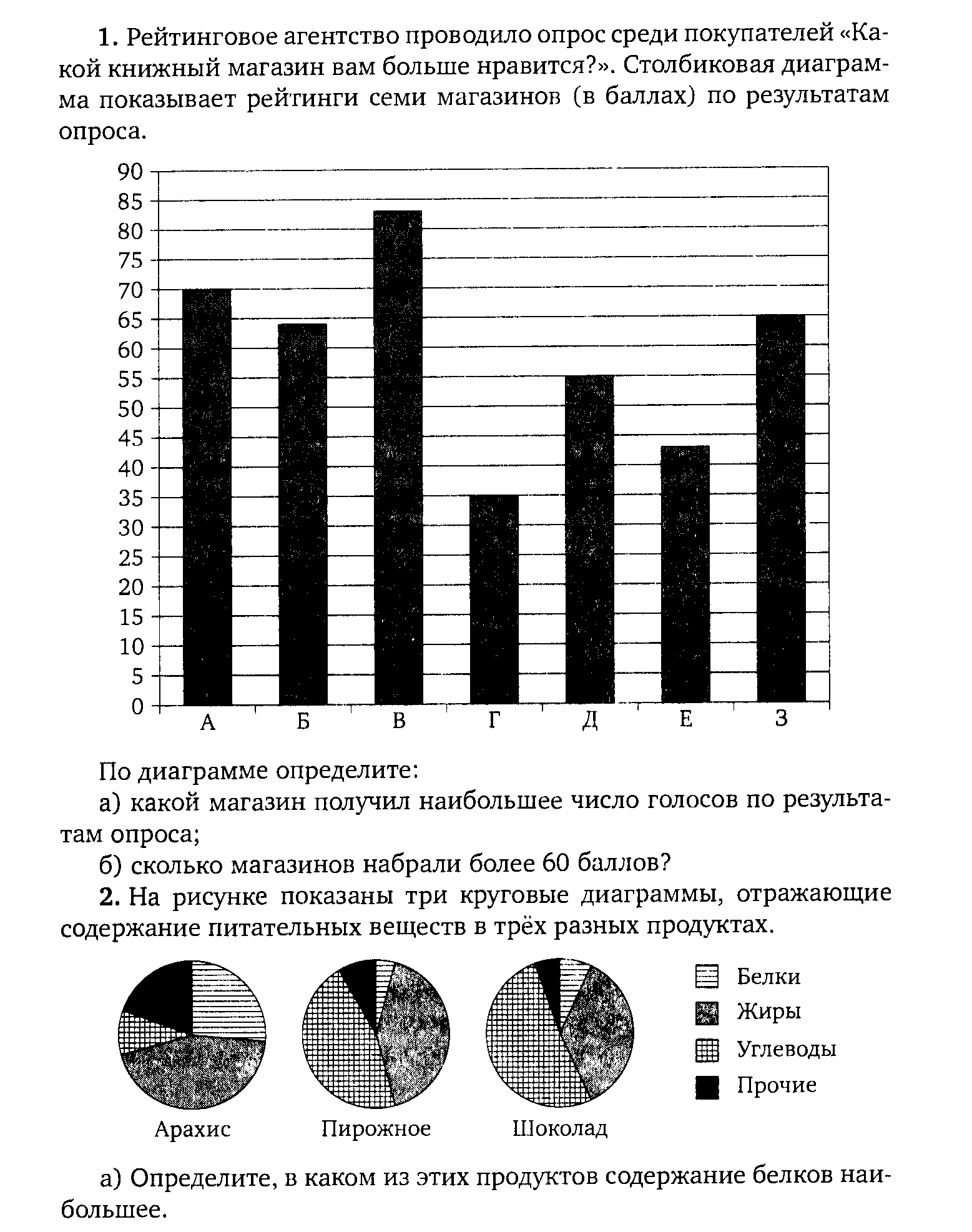 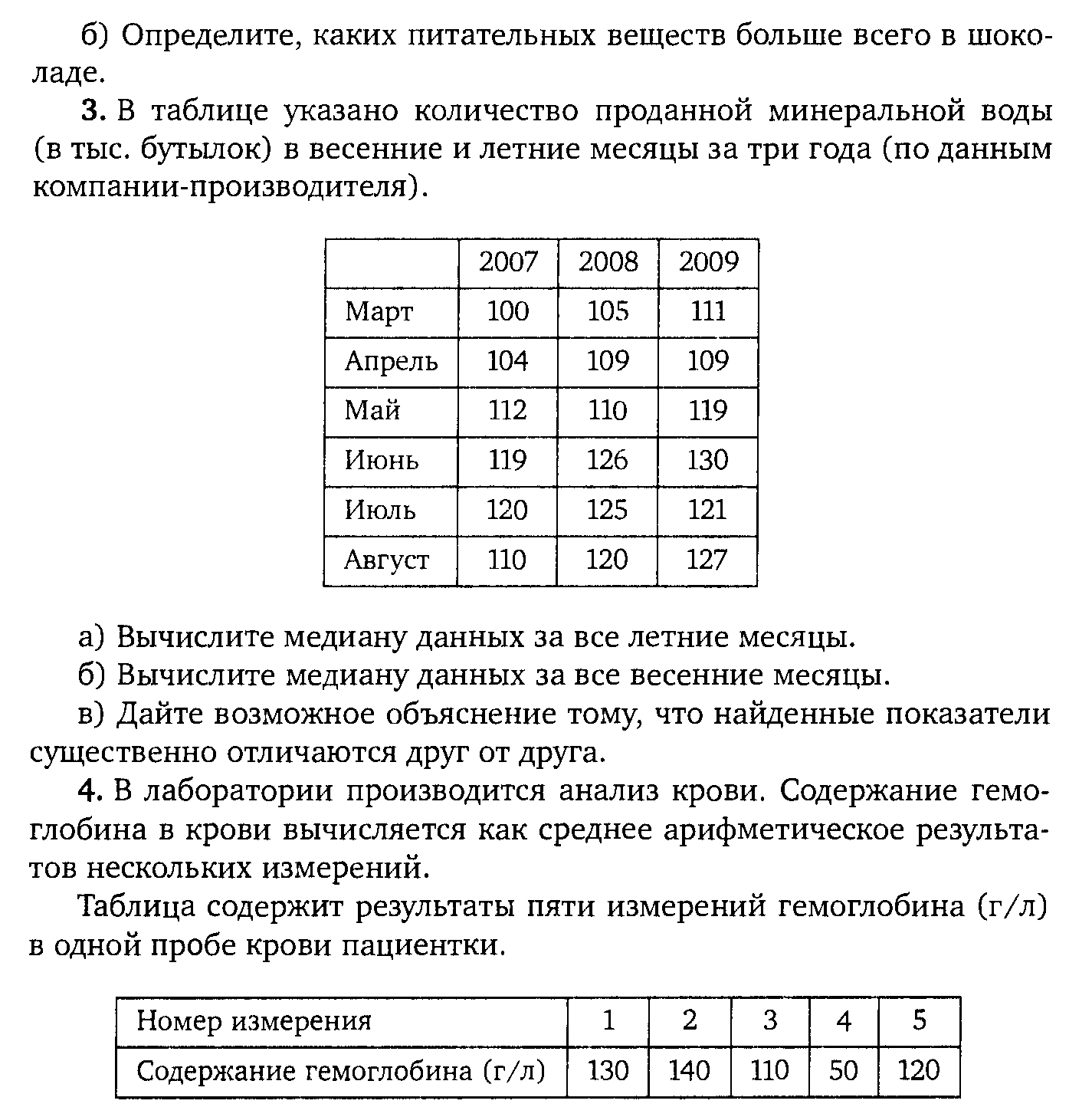 Найдите: а) размах измерений, б) среднее арифметическое измерений,  в) медиану измерений, г) моду измерений. Нормальное содержание гемоглобина в крови у женщин 120 – 150 г/л. д) можно ли считать, что у данной пациентки нормальное содержание гемоглобина, если сравнивать норму со средним арифметическим измерений?е) можно ли считать, что у данной пациентки нормальное содержание гемоглобина, если сравнивать норму с медианой измерений?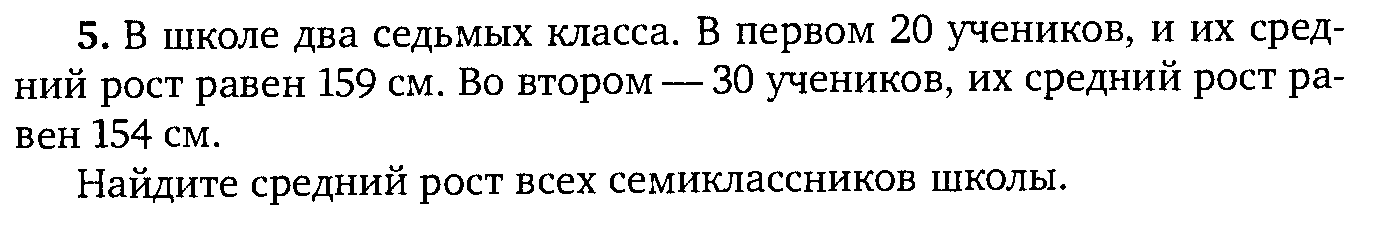 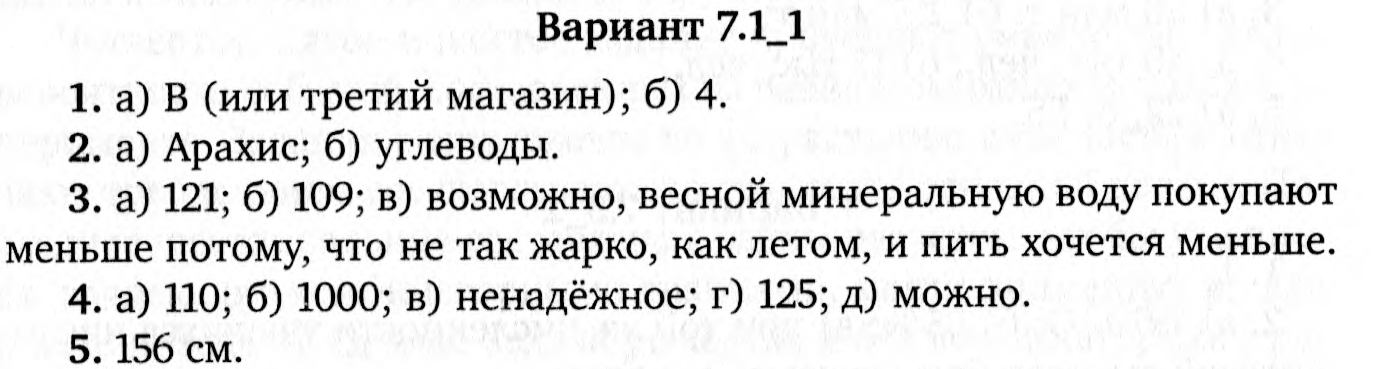 Задание 4 изменено, так как дисперсию не изучали1 вариант                    Контрольная работа по темам: «Представление данных. Описательная статистика»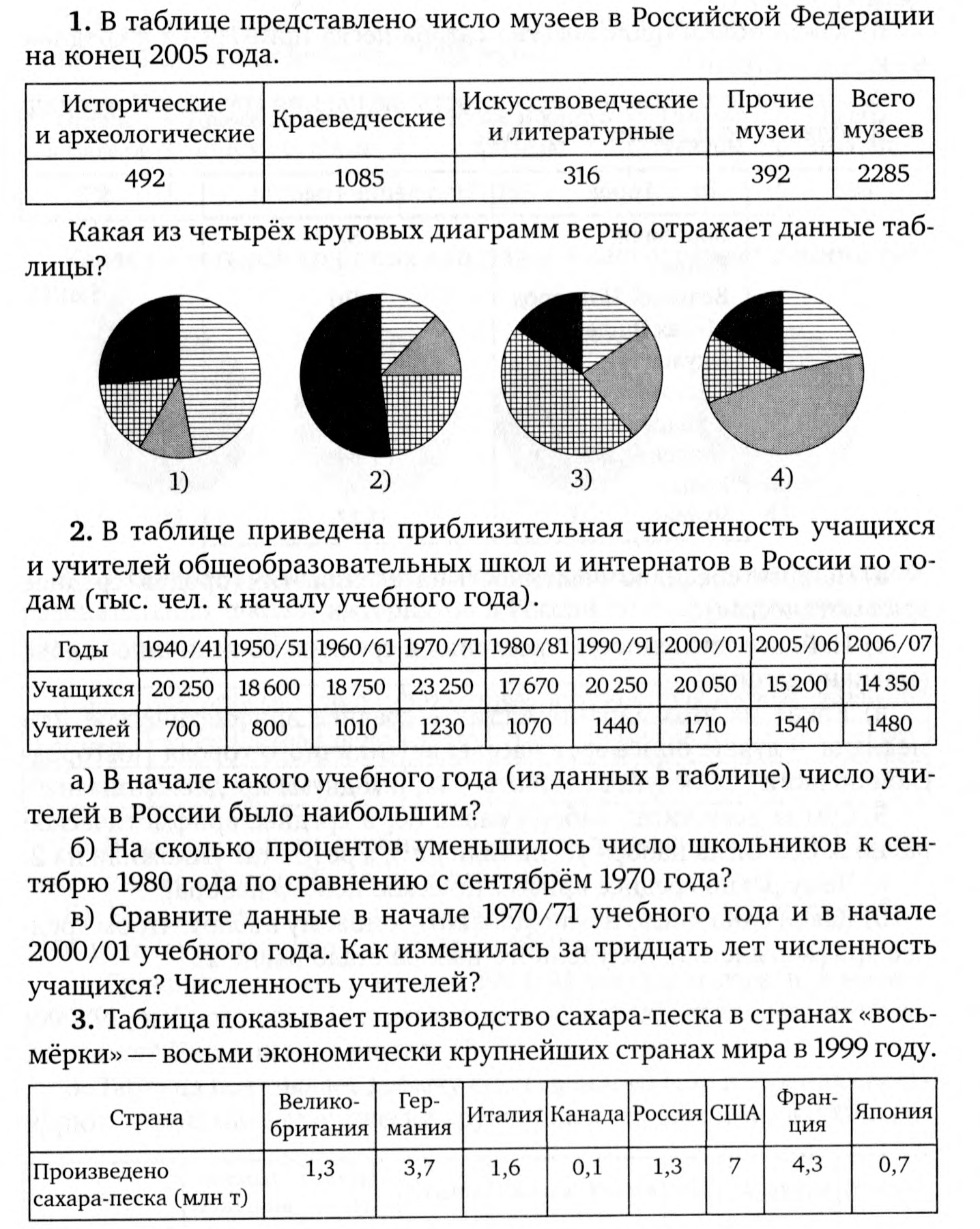 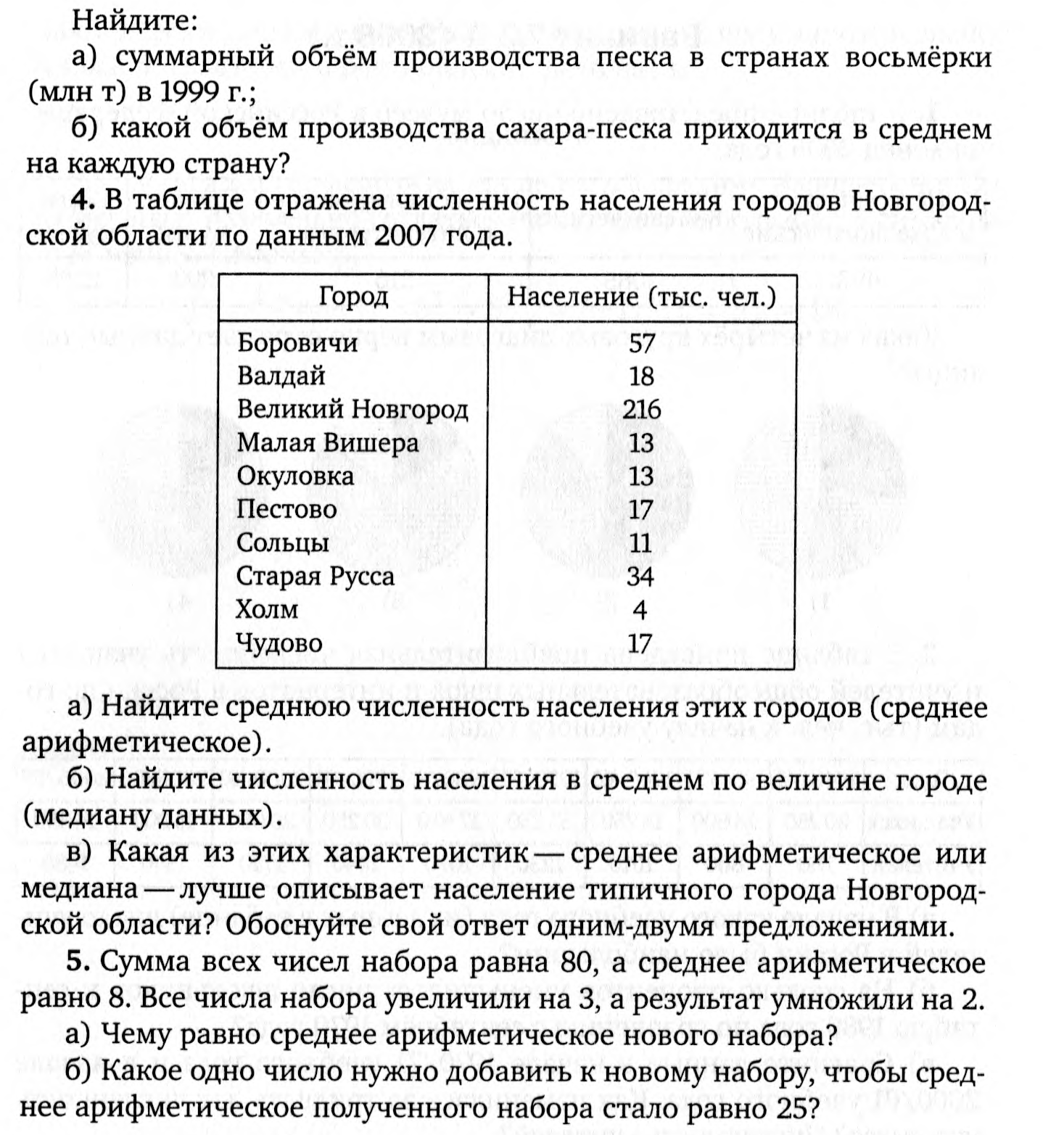 2 вариант                     Контрольная работа по темам: «Представление данных. Описательная статистика»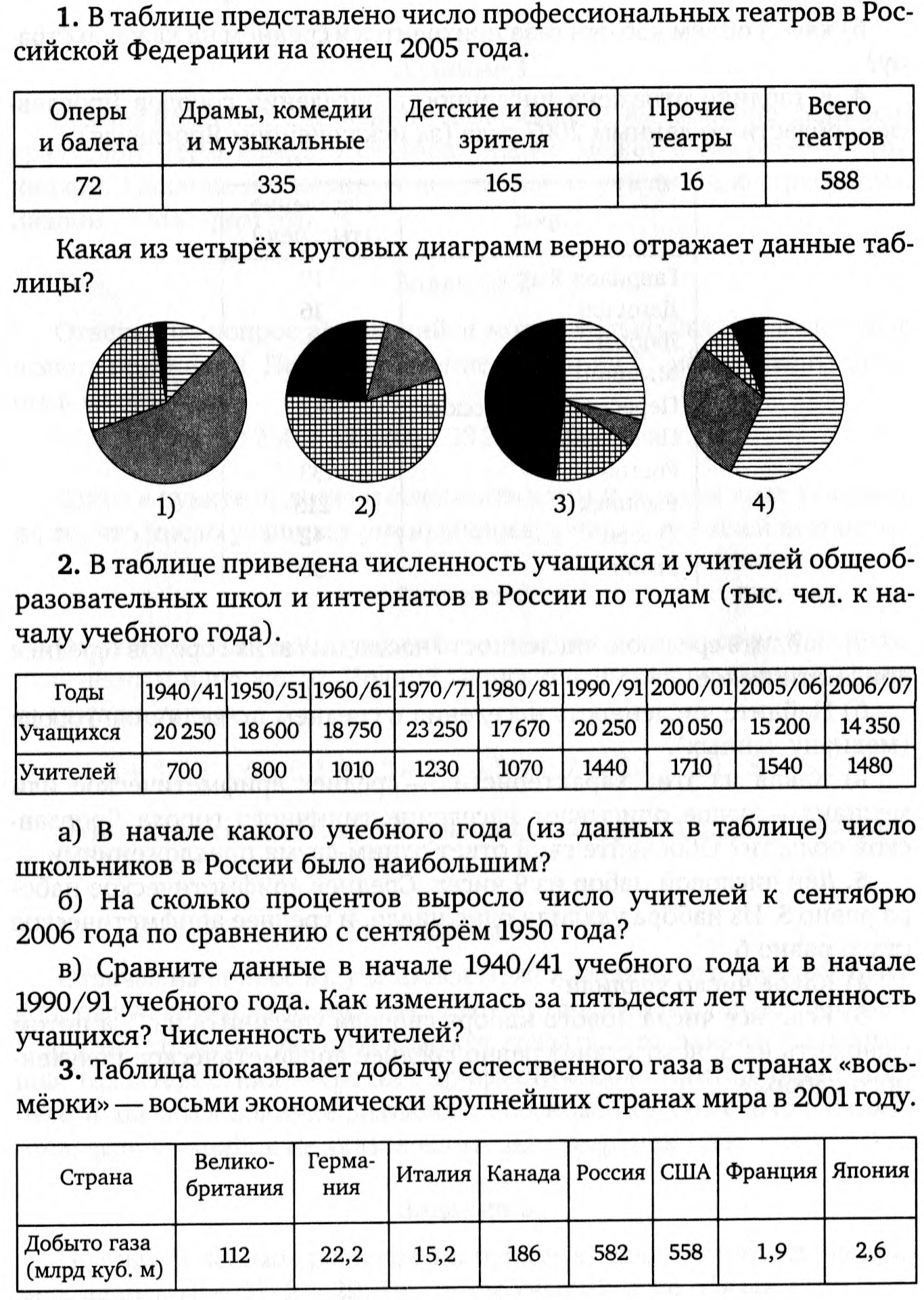 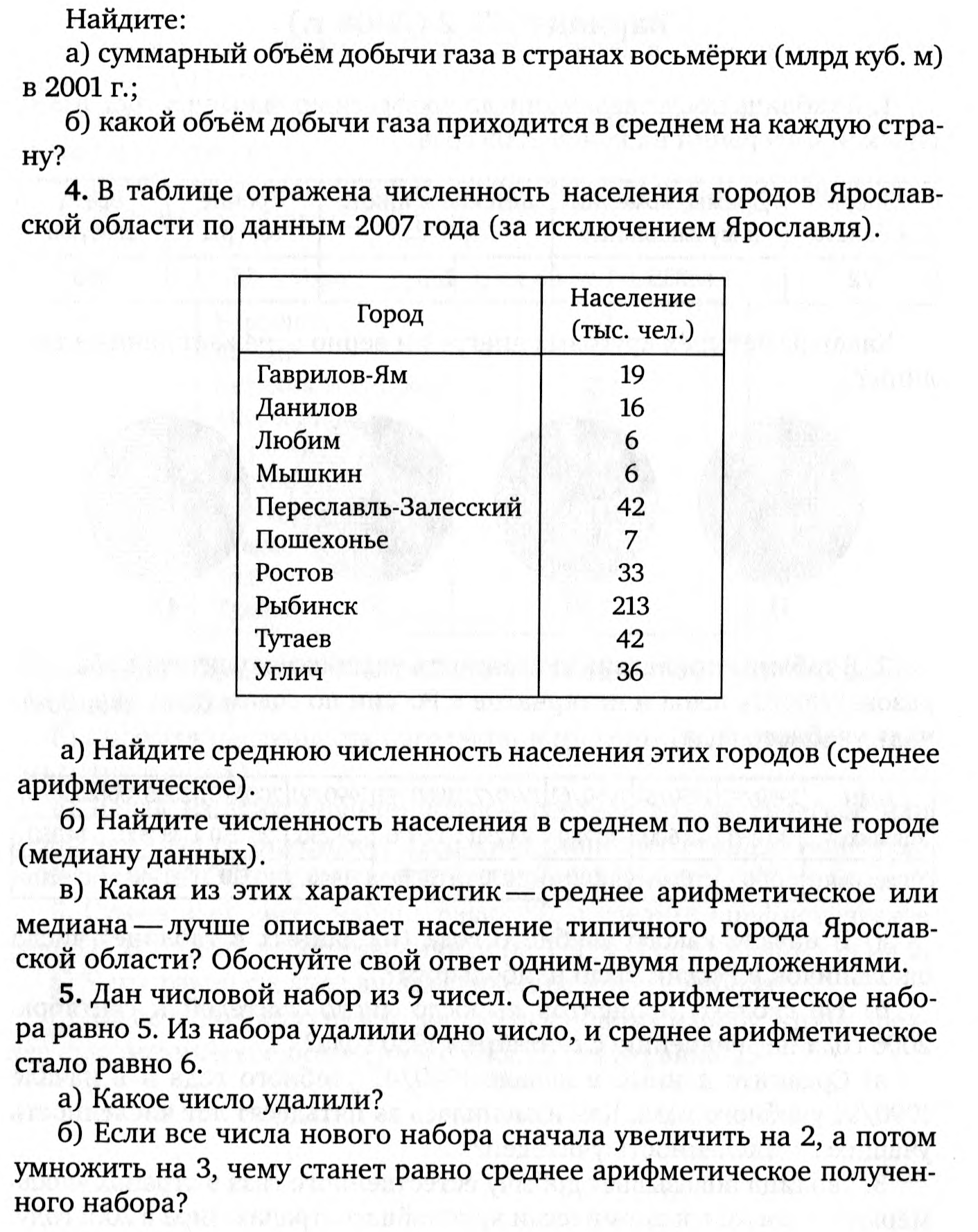 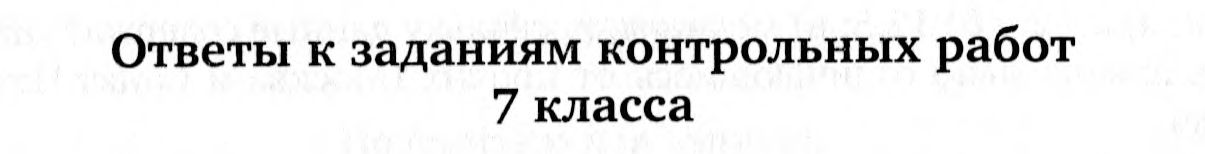 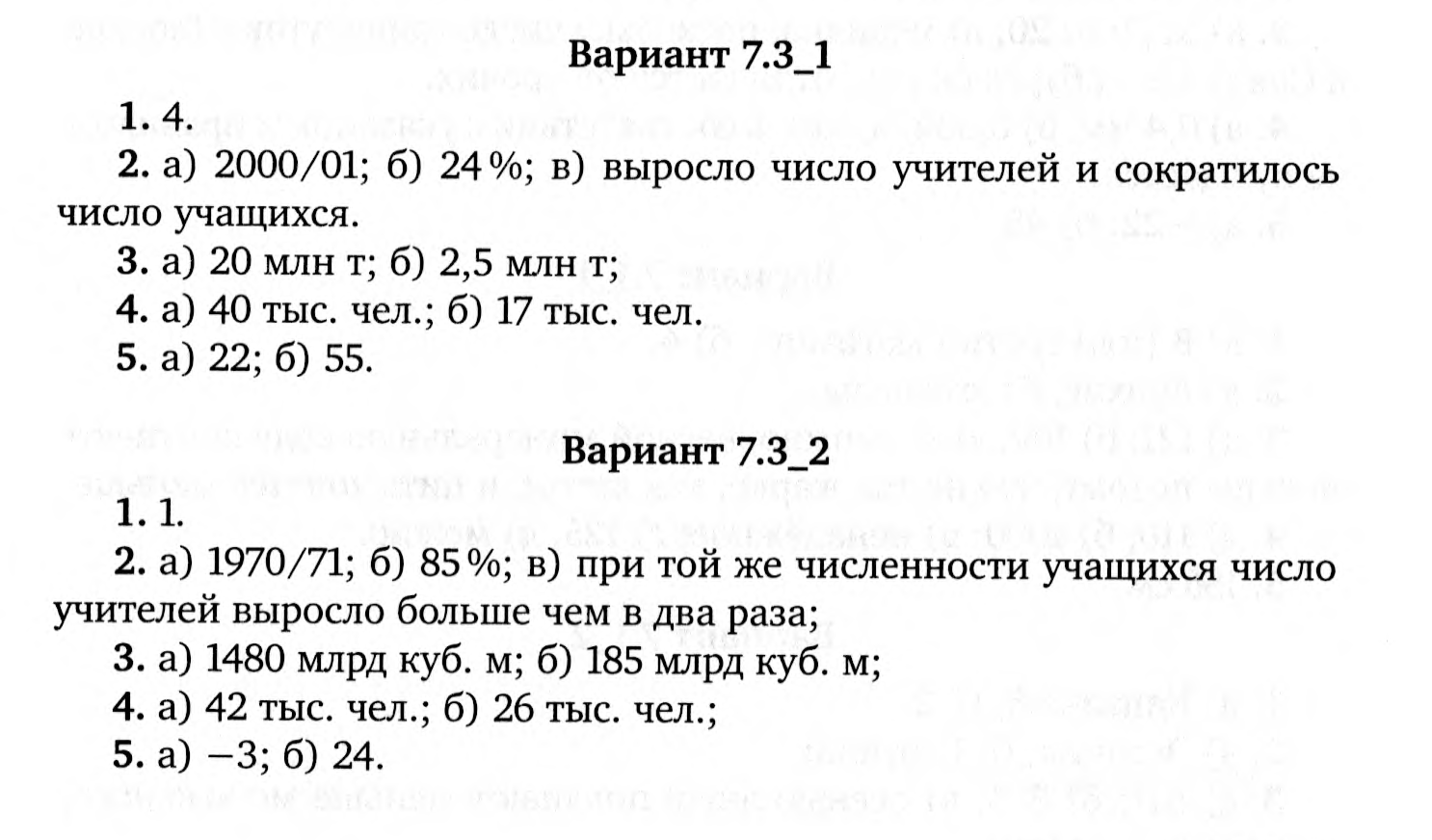 МальчикиМальчикиМальчикиДевочкиДевочкиДевочкиОтметка«5»«4»«3»«5»«4»«3»Время, секунды4,64,95,35,05,55,9ВеществоДети от 1 года до 14 летМужчиныЖенщиныЖиры40−9770−15460−102Белки36−8765−11758−87Углеводы170−420257−586257−586КатегорияМасса одного яйца, гВысшая75,0 и вышеОтборная65,0 − 74,9Первая55,0 − 64,9Вторая45,0  — 54,9Третья35,0  — 44,9ОтметкаКоличество прочитанных слов минутуКоличество прочитанных слов минутуОтметкаПервое полугодие учебного годаВторое полугодие учебного года«2»59 и менее69 и менее«3»60−6970−79«4»70−7980−89«5»89 и более99 и болееПолуфинал 1Полуфинал 1Полуфинал 1Полуфинал 1Полуфинал 2Полуфинал 2Полуфинал 2Полуфинал 2Номер спортсмена12345678Время, с6,936,987,036,897,026,977,017,08Место в забегеПревышение скорости, км/ч11 − 2021 − 4041 − 6061 и болееРазмер штрафа, руб.10030010002500Мощность автомобиля(в л. с.*)Налоговая ставка(в руб. за л. с. в год)не более 70071—10012101—12525126—15035151—17545176—20050201—22565226—25075свыше 250150Номер дорожкиIIIIIIIVВремя (в с)10,69,710,111,4